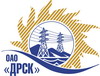 Открытое акционерное общество«Дальневосточная распределительная сетевая  компания»Протокол заседания Закупочной комиссии по вскрытию поступивших на открытый запрос предложений конвертовг. БлаговещенскПРЕДМЕТ ЗАКУПКИ:Способ и предмет закупки: Открытый запрос предложений  «Корректировка проектной и рабочей документации «Строительство ПС 110 кВ «Промзона» со связью по двухцепной ВЛ 110 кВ с ПС 220 кВ «Томмот», перевод электроснабжения Томмотского района на ПС 110 кВ «Промзона», с реконструкцией сетей 35-10 кВ» для нужд филиала «Южно-Якутские электрические сети»Дата и время процедуры вскрытия конвертов: 17.03.2014 г. в 16:15 (время Благовещенское)Основание для проведения закупки: ГКПЗ 2014 г. закупка 1469  раздел 2.1.1.Планируемая стоимость закупки в соответствии с ГКПЗ:  8 800 258,00  ПРИСУТСТВОВАЛИ:Два члена постоянно действующей Закупочной комиссии ОАО «ДРСК» 2 уровняИнформация о результатах вскрытия конвертов:В адрес Организатора закупки поступило 7 (семь) заявок на участие в закупке в запечатанных конвертах.Вскрытие конвертов было осуществлено членами Закупочной комиссии 2 уровня.Дата и время начала процедуры вскрытия конвертов с заявками на участие в закупке: 16:15 (время благовещенское) 17.03.2014 г.Место проведения процедуры вскрытия конвертов с заявками на участие в закупке: ОАО «ДРСК» г. Благовещенск, ул. Шевченко 28, 244 каб.Каждый из полученных конвертов на момент его вскрытия был опечатан и его целостность не была нарушена.В конвертах обнаружены заявки следующих Участников закупки:РЕШИЛИ:Утвердить заседания Закупочной комиссии по вскрытию поступивших на открытый запрос предложений конвертов.Ответственный секретарь Закупочной комиссии 2 уровня ОАО «ДРСК»	О.А. МоторинаТехнический секретарь Закупочной комиссии 2 уровня ОАО «ДРСК»	Е.Ю. Коврижкина№ 162/УКС-В17.03.2014№Наименование претендента на участие в конкурсе и его адресПредмет и общая цена заявки на участие в конкурсе(за единицу)1ООО «Премьер-Энерго»(г. Иркутск, ул. Улан-Баторская 1)Цена: 8 483 660,00  руб. без учета НДС (10 010 718,80 рублей с учетом НДС)Срок выполнения работ: 01.05.2014 г. (с момента заключения договора)- 31.03.2015 г.Условия финансирования: текущие платежи в течение 30 календарных дней с момента подписания актов сдачи-приемки выполненных работ обеими сторонами.Срок действия предложения: до 20.05.2014 г.2ООО «СеверПроект»(г. Якутск, ул. Курашова 30/5)Цена: 2 900 000,00  руб. без учета НДС (НДС не предусмотрен)Срок выполнения работ: в течение 4 месяцев с момента заключения договора.Условия финансирования: 870 000,00 руб. после подписания договора; 1 450 000 руб. при передаче документов; 580 000 руб. при положительном заключении экспертизы. Срок действия предложения: до 30.03.2014 г.3ООО «Сибирский энергетический научно-технический центр»(г. Новосибирск ул. Советская 5)Цена: 7 944 799,25  руб. без учета НДС (9 374 863,12 рублей с учетом НДС)Срок выполнения работ: 01.05.2014 г.-31.03.2015 г.Условия финансирования: текущие платежки  в течение 30 (тридцати) календарных дней с момента подписания актов сдачи-приемки выполненных работ обеими сторонами. Окончательный расчет  после устранения Подрядчиком замечаний и получения положительного заключения по выполненной документации на основании акта выполненных работ по последнему этапу.Гарантия на выполненные работы – гарантия подрядчика на своевременное и качественное выполнение работ, а также на устранение дефектов, возникших по его вине составляет 36 месяцевСрок действия предложения: до 25.05.2014 г.4ООО «Дальэлектропроект»(г. Хабаровск, ул. Серышева, 22)Цена: 8 088 239,00  руб. без учета НДС (9 544 122,02  рублей с учетом НДС)Срок выполнения работ: с 17.04.2014 г.  по 31.03.2015 г.Условия финансирования: в течение 30 (тридцати) календарных дней с момента подписания актов сдачи-приемки выполненных работ обеими сторонами.Срок действия предложения: до 17 мая 2014г.5ООО УК «РусЭнергоМир»(г. Новосибирск ул. Станционная, 46б)Цена: 7 920 000,00  руб. без учета НДС (9 345 600,00 рублей с учетом НДС)Срок выполнения работ: с момента заключения договора -31.03.2015 г.Условия финансирования: в течение 30 (тридцати) календарных дней с момента подписания актов сдачи-приемки выполненных работ обеими сторонами.Гарантия на выполненные работы – гарантия подрядчика 24 месяца с момента подписания актов сдачи-приемки выполненных работ.Срок действия предложения: до 25.05.2014 г.6ЗАО «Востсибэлектропроект»(г. Иркутск, ул. Степана Разина, 6)Предложение: 5 900 000,00  руб. без учета НДС (6 962 000,00 рублей с учетом НДС)Срок выполнения работ: 15.04.2014 г.-28.02.2015 г.Условия финансирования: в течение 30 (тридцати) календарных дней с момента подписания актов сдачи-приемки выполненных работ обеими сторонами.Гарантия на выполненные работы – в течение 5 летСрок действия предложения: до 30.06.2014 г.7ООО «Союзэнергопроект»(г. Москва, ул. Арцимовича Академика 12 корп. 2)Цена: 4 900 000,00  руб. без учета НДС (НДС не предусмотрен)Срок выполнения работ: апрель 2014 г.- март 2015 г.Условия финансирования: оплата за каждый выполненный этап с оформлением акта сдачи-приемки выполненных работ по этапу. Расчет в течение 30 (тридцати) календарных дней с момента подписания актов сдачи-приемки выполненных работ обеими сторонами.Гарантия на выполненные работы – гарантия выполнения авторского надзора при производстве СМР в течение 3 лет с момента сдачи проекта. При необходимости, гарантия актуализации проекта перед производством работ в течение 3 лет с момента сдачи проекта.Срок действия предложения: до 30.06.2014 г.